lMADONAS NOVADA PAŠVALDĪBA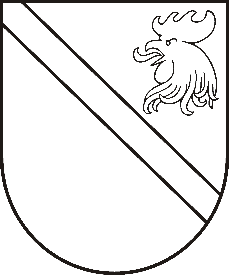 Reģ. Nr. 90000054572Saieta laukums 1, Madona, Madonas novads, LV-4801 t. 64860090, e-pasts: dome@madona.lv ___________________________________________________________________________MADONAS NOVADA PAŠVALDĪBAS DOMESLĒMUMSMadonā2020.gada 17.februārī									       Nr.68									       (protokols Nr.4, 14.p.)Par Madonas novada pašvaldības projekta “Jauniešu karjeras izvēle un amata prasmju apguve” 2020.gada nolikumuAr mērķi veicināt Madonas novada jauniešu (vecumā no 16 līdz 25 gadiem) nodarbinātību vasaras brīvlaikā, nodrošinot tiem iespēju apgūt darba prasmes, iemaņas un pieredzi, iepazīt Madonas novada uzņēmumus kā potenciālos darba devējus, kā arī veicināt jauniešu karjeras un neformālās izglītības attīstību Madonas novadā, Attīstības nodaļa 2020.gadā vēlas īstenot projektu “Jauniešu karjeras izvēle un amata prasmju apguve”. Projekta ietvaros plānots līdzfinansēt 35 darbavietas Madonas novada uzņēmumos, kas tiek piedāvātas  vai ir izveidotas jauniešiem vasaras periodā. Konkursa īstenošanai nepieciešamais finansējums EUR 15 050 (piecpadsmit tūkstoši piecdesmit euro) apmērā tiks novirzīts no Madonas novada pašvaldības Attīstības nodaļas 2020.gada budžeta līdzekļiem.Attīstības nodaļa lūdz apstiprināt Madonas novada pašvaldības projekta “Jauniešu karjeras izvēle un amata prasmju apguve” nolikumu 2020.gadam. Noklausījusies sniegto informāciju un iepazīstoties ar konkursa nolikumu, ņemot vērā 12.02.2020. Uzņēmējdarbības, teritoriālo un vides jautājumu komitejas un 17.02.2020. Finanšu un attīstības komitejas atzinumus, atklāti balsojot: PAR – 12 (Agris Lungevičs, Zigfrīds Gora, Ivars Miķelsons, Andrejs Ceļapīters, Andris Dombrovskis, Antra Gotlaufa, Artūrs Grandāns, Gunārs Ikaunieks, Andris Sakne, Rihards Saulītis, Aleksandrs Šrubs, Gatis Teilis), PRET – NAV, ATTURAS – NAV, Madonas novada pašvaldības dome NOLEMJ:Apstiprināt Madonas novada pašvaldības projekta “Jauniešu karjeras izvēle un amata prasmju apguve” nolikumu 2020.gadam.Pielikumā: Madonas novada pašvaldības projekta “Jauniešu karjeras izvēle un amata prasmju apguve” 2020.gada nolikums.Domes priekšsēdētājs								          A.LungevičsI.Vogina 20204906